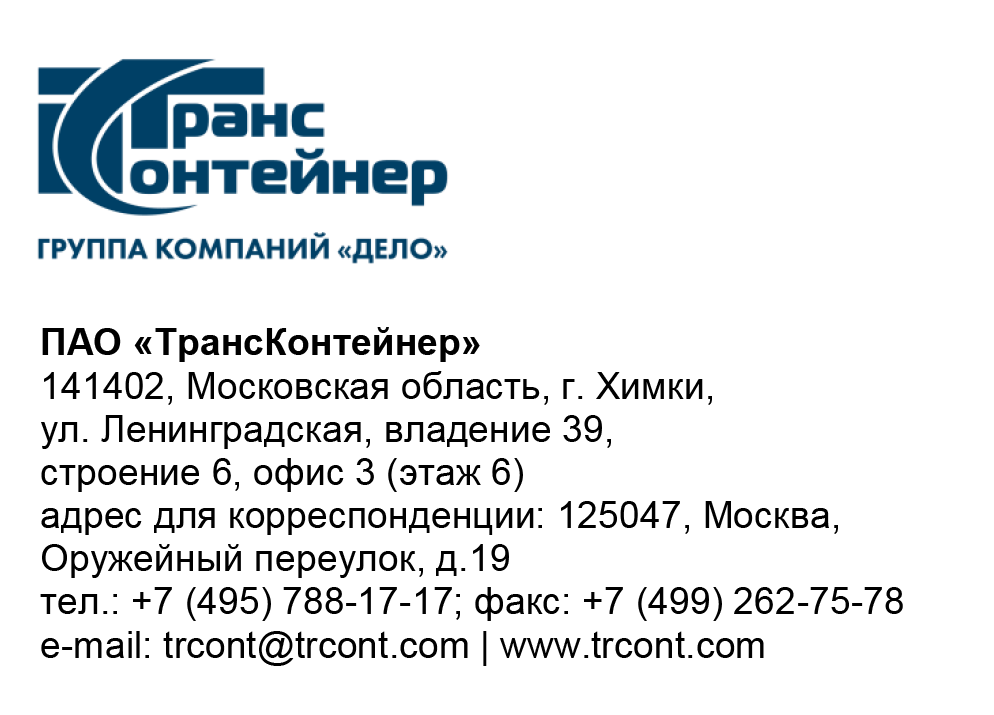 Разъяснения к документации о закупке открытого конкурса в электронной форме № ОКэ-ЦКПМТО-22-0031 по предмету закупки «Оказание услуг по административному управлению и комплексной эксплуатации офисного здания» (Открытый конкурс)Вопрос № 1:Уважаемый Заказчик!Просим Вас разрешить осмотр объекта сотрудниками нашей компании. В случае такой возможности, просим Вас предоставить контактные данные ответственных лиц, для связи и организации осмотра объекта.Ответ № 1:Информация о возможности осмотра объекта, контактные данные представителя ПАО «ТрансКонтейнер» указаны в подпункте 4.13.1 раздела 4 «Техническое задание» документации о закупке.Председатель постоянной рабочей группы Конкурсной комиссии аппарата управления		     	     А.Е. Курицын